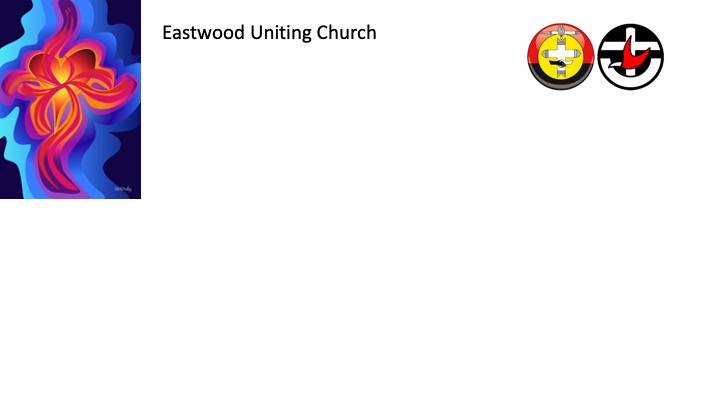 23rd July 2023Welcome       Warami mittigar! [Darug]환영합니다 [Korean]   欢迎 致谢 – 神的土地 [Chinese]   Hej kompis [Swedish]                                                Leader: Emma JarvisCreating Community with the CreatorEastwood Uniting Church is situated on Wallumettegal Country of the Darug-speaking peoples. We acknowledge and pay our respects to Elders (past and present) and all Indigenous people.이스트우드 연합교회는 다룩을 말하는 왈루메트갈 사람들의 땅에 자리잡고 있습니다.우리는 과거와 현재의 지도자들과 모든 원주민들에게 경의를 표합니다.伊士活聯合教會座落於說Darug語言原住民的Wallemettegal Country的土地上。我們承認並尊敬過去及現在的長老們，及所有的原住民。Call to Worship and Candle       예배로 부르심	宣召崇拜      As Romans 8 tell us: The sufferings of this present time are not worth comparing with the glory about to be revealed to us. The whole creation has been groaning as it suffers together the pains of labour, and not only creation, but we ourselves, who have the first fruits of the Spirit, groan inwardly while we wait for adoption, the redemption of our bodies. For in hope we were saved. Now hope that is seen is not hope, for who hopes for what one already sees? But we hope for what we do not see.羅馬書8章告訴我們：現今的苦難與將來向我們顯現的榮耀相比，根本不值一提。所有受造物都一同痛苦地嘆息，不僅是受造物，甚至是我們這些擁有聖靈初熟果子的人，也同在內心嘆息，等待著兒子的名份，即是我們的身體得贖。因著盼望，我們得著救恩。現在所看見的盼望並不是盼望，因為誰會願意看見已經看到的東西呢？我們所盼望的，是我們所看不見的。SONG:   In Christ Alone My Hope is Found 	   Source3:1311 Confession and Assurance         	認罪及赦罪Our sins are forgiven	Thanks be to God.   하나님께 감사    感谢上帝.  The Lord’s Prayer    주기도문     主祷文    [in our heart-languages]The Peace	 God’s peace be with you  당신에게 평화가 있으시길   神的平安与你們同在Rev Kiduk’s introduction of visiting Korean minister, Rev Choi:Rev. Dr. Sung Wook Choi ( D. Min /Regent University in USA)	Association of Gospel Singer in Korea (Chaplain 37yrs)  	韓國福音歌手協會牧師（牧養37年）	Main Speaker of ‘Healing Ministry’ 	「醫治事工」主講人	Minister of Entertainer Church  	  藝人教會牧師	Planting Yein Church (1988- 2022)  植堂開展 Yein ChurchMrs. An Soon Choi  	Top Singer in Korea. Her famous song <Sanggachiya> in 1972.    	韓國頂級歌唱家，著名歌曲為1972年的<Sanggachiya>	Gospel Song <Sarang, 1 Corinthians 13> in 1981 	1981	年獻唱<Sarang, 1 Corinthians 13>	U tube ‘ Sanggachi TV ‘ from 2021 2021年開始YouTube頻道Sanggachi TVI can hear my Saviour’s calling		我能聽見救主的呼召I can hear my Saviour’s calling		我能聽見救主的呼召I can hear my Saviour’s calling		我能聽見救主的呼召Take my Cross and follow, follow me	背起十架跟從，跟從我Chinese depart for worship   中文堂會友請前往舊禮堂繼續崇拜The Living Word of God – Encountering Jesus Christ BIBLE READING  성경봉독	Liz Moran	Psalm 139:1-12, 23-24    시편 139:1-12, 23-24	For the words showing us truth,	Thanks be to God.   하나님께 감사Message  설교 		Emma JarvisEmpowering by the Holy SpiritOFFERING PRAYER   헌금기도ANNOUNCEMENTS	공고PRAYERS of the PEOPLE	  중보기도		Hymn:  The Servant King 	TiS 256Blessing	축도Final Song: Rock of Ages  TiS 220___________________________________________________________________Please join us for Morning Tea